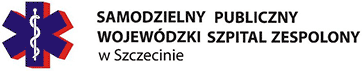 REGULAMIN ODDZIAŁU NEFROLOGII I TRANSPLANTACJI NEREK PLAN DNIAW oddziałach szpitalnych panuje następująca chronologia codzienne wykonywanych czynności zarówno należących do kadry szpitalnej, jak i samych hospitalizowanych pacjentów:06:00–07:00 - pobudka, pomiar parametrów życiowych, toaleta poranna w łazienkach07:00–09:00 - porządkowanie sal chorych, ścielenie łóżek, mycie sal, zabiegi pielęgnacyjno-higieniczne. Przygotowywanie Pacjentów do badań i zabiegów08:00-09:00 - śniadanie 09:30-11:30 - wizyta lekarska - w czasie wizyty Pacjent zobowiązany jest przebywać w sali08:00–15:00 - wykonywanie badań i zabiegów10:00–11:00 – II śniadanie12:30–14:00 - obiad12:00–15:00 - wypisy15:30–16:00 - podwieczorek16:00–17:30 - pomiar parametrów życiowych17:00–18:00 – kolacja 22:00–06:00 - cisza nocnaZASADYInformacji o stanie zdrowia chorych udziela wyłącznie: Lekarz prowadzący pacjenta,  Lekarz  Dyżurny, Lekarz Kierujący Oddziałem.Podczas pobytu w oddziale Pacjent ma możliwość przekazania swoich rzeczy do depozytu szpitalnego.Pacjent jest zobowiązany stosować się do indywidualnych zaleceń lekarza i pielęgniarki.Zakazuje się używania własnego sprzętu elektrycznego np. czajnik, grzałka, suszarka. Pacjentowi nie wolno opuszczać oddziału i szpitala bez wiedzy personelu medycznego. Na terenie całego szpitala obowiązuje bezwzględny zakaz spożywania alkoholu, palenia papierosów i przyjmowania innych używek. Pacjenta obowiązuje zachowanie czystości i porządku oraz dbałość o sprzęt szpitalny.W oddziale znajduje się lodówka dla pacjentów z załączoną instrukcją korzystania. Nie wyznaczamy i nie ograniczamy godzin odwiedzin chorych, jednak dla dobrej organizacji czasu pracy oddziału prosimy ustalać indywidualnie godziny odwiedzin z personelem medycznym.Podczas wizyty lekarskiej lub w czasie wykonywania zabiegów medycznych prosimy odwiedzających o opuszczenie sali chorych.Udział rodziny w opiece nad Pacjentem zwiększa jego poczucie bezpieczeństwa, ułatwia adaptację do środowiska szpitalnego, przyspiesza również proces zdrowienia. Zakres opieki pielęgnacyjnej należy ustalić z personelem medycznym.ODWIEDZINY - INFORMACJE DLA ODWIEDZAJĄCYCH:Regulamin odwiedzin, który jest załącznikiem do Karty Praw i Obowiązków Pacjenta dostępy jest  w zakładce Strefa Pacjenta. 